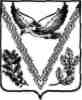 АДМИНИСТРАЦИЯ ЧЕРНИГОВСКОГО СЕЛЬСКОГО ПОСЕЛЕНИЯАПШЕРОНСКОГО РАЙОНАПОСТАНОВЛЕНИЕот 10.04.2023                                                                                             № 21с. ЧерниговскоеОб утверждении Перечня информации о деятельности администрации Черниговского сельского поселения Апшеронского района, обязательной для размещения в информационно-телекоммуникационной сети «Интернет»В соответствии с Федеральным законом от 9 февраля 2009 года № 8-ФЗ «Об обеспечении доступа к информации о деятельности государственных органов и органов местного самоуправления», в целях обеспечения открытости и доступности информации о деятельности администрации Черниговского сельского поселения Апшеронского района, постановляю:1. Утвердить Перечень информации о деятельности администрации Черниговского сельского поселения Апшеронского района, обязательной для размещения в информационно-телекоммуникационной сети «Интернет» (приложение).2. Постановление администрации Черниговского сельского поселения Апшеронского района от 16 января 2013 года № 22 «О Порядке утверждения перечней информации и обеспечения доступа к информации о деятельности органов местного самоуправления Черниговского сельского поселения Апшеронского района» признать утратившим силу.3. Организационному отделу администрации Черниговского сельского поселения Апшеронского района (Хмелевской М.В.) официально обнародовать и (Первой Р.В.) разместить настоящего постановления на сайте администрации Черниговского сельского поселения Апшеронского района в информационно-телекоммуникационной сети «Интернет».4. Контроль за выполнением настоящего постановления оставляю за собой.5. Постановление вступает в силу после его официального обнародования.Глава Черниговского сельского поселения Апшеронского района                                             Д.С. ЛопушанскаяПРИЛОЖЕНИЕУТВЕРЖДЕНпостановлением администрации Черниговского сельского поселенияАпшеронского района от  10.04.2023  №  21Переченьинформации о деятельности администрации Черниговского сельского поселения Апшеронского района, размещаемой в информационно-телекоммуникационной сети «Интернет»Администрация Черниговского сельского поселения наряду с указанной информацией, может размещать в сети «Интернет» иную информацию о своей деятельности с учетом требований Федерального закона от 09.02.2009 № 8-ФЗ «Об обеспечении доступа к информации о деятельности государственных органов и органов местного самоуправления».Глава Черниговского сельского поселения Апшеронского района                                             Д.С. ЛопушанскаяЛИСТ СОГЛАСОВАНИЯпроекта постановления администрацииЧерниговского сельского поселения Апшеронского района от __________________№ ___________«Об утверждении Перечня информации о деятельности администрации Черниговского сельского поселения Апшеронского района, обязательной для размещения в информационно-телекоммуникационной сети «Интернет»Проект внесен:Глава Черниговского сельскогопоселения Апшеронского района                                             Д.С. ЛопушанскаяПроект подготовлен:Ведущий специалист Организационного отдела администрации Черниговского сельского поселения Апшеронского района                                              М.В.ХмелевскаяПроект согласован:Главный специалист отдела учета и отчетности администрации Черниговского сельскогопоселения Апшеронского района                                                В.В.ТерзянГлавный специалист отдела ЖКХадминистрации Черниговского сельского поселения Апшеронского района                                                С.В.Захарян№ п/п.Категория информацииПериодичность размещения123Общая информация об администрации сельского поселения (далее – администрация)Общая информация об администрации сельского поселения (далее – администрация)Общая информация об администрации сельского поселения (далее – администрация)Наименование, структура, почтовый адрес, адрес электронной почты, номера телефонов справочных служб администрацииИнформация поддерживается в актуальном состоянииСведения о полномочиях, задачах и функциях администрации, перечень нормативных правовых актов, определяющих эти полномочия, задачи и функцииинформация размещается в течение пяти рабочих дней со дня утверждения (издания) акта либо внесения в него измененийПеречень подведомственных организаций (при наличии), сведения об их задачах и функциях, а также почтовые адреса, адреса электронной почты (при наличии), номера телефонов справочных служб подведомственных организаций, информацию об официальных сайтах и официальных страницах подведомственных организаций (при наличии) с электронными адресами официальных сайтов и указателями данных страниц в сети «Интернет»информация поддерживается в актуальном состоянииСведения о руководителях администрации, его структурных подразделений, руководителях подведомственных организаций (фамилии, имена, отчества, а также при согласии указанных лиц иные сведения о них)информация размещается в течение трех рабочих дней со дня назначенияПеречни информационных систем, банков данных, реестров, регистров, находящихся в ведении государственного органа, органа местного самоуправления, подведомственных организацийинформация поддерживается в актуальном состоянииСведения о средствах массовой информации, учрежденных государственным органом, органом местного самоуправления (при наличии)информация размещается в течение пяти рабочих дней со дня регистрации средства массовой информации и поддерживается в актуальном состоянииИнформация об официальных страницах органа администрации (при наличии) с указателями данных страниц в сети «Интернет»информация поддерживается в актуальном состоянииИнформация о проводимых администрацией или подведомственными организациями опросах и иных мероприятиях, связанных с выявлением мнения граждан (физических лиц), материалы по вопросам, которые выносятся администрацией на публичное слушание и (или) общественное обсуждение, и результаты публичных слушаний или общественных обсуждений, а также информацию о способах направления гражданами (физическими лицами) своих предложений в электронной формеинформация размещается не позднее одного дня,предшествующего началу мероприятия, результаты в течение трех рабочих дней со дня его проведенияИнформация о проводимых администрацией публичных слушаниях и общественных обсуждениях с использованием Единого порталаинформация размещаетсяне позднее одного дня, предшествующего началу мероприятия, результаты в течение трех рабочих дней со дня его проведенияИнформация о нормотворческой деятельности администрацииИнформация о нормотворческой деятельности администрацииИнформация о нормотворческой деятельности администрацииМуниципальные правовые акты, изданные администрацией, включая сведения о внесении в них изменений, признании их утратившими силу, признании их судом недействующимиМПА и сведения о них размещаются в течениедесятирабочих дней содня изданияСведения о государственной регистрации муниципальных правовых актовв течение семи дней со дня поступления сведенийТексты проектов муниципальных правовых актов, внесенных вСовет сельского поселенияв течение десяти рабочих дней со дня внесенияИнформация о закупках товаров, работ, услуг для обеспечения муниципальных нужд в соответствии с законодательством Российской Федерации о контрактной системе в сфере закупок товаров, работ, услуг для обеспечения государственных и муниципальных нуждна сайте размещается ссылка для входа пользователей на сайт закупокАдминистративные регламенты, стандарты муниципальных услугв течение десяти рабочих дней со дня принятияУстановленные формы обращений, заявлений и иных документов, принимаемых администрацией к рассмотрению в соответствии с законами и иными нормативными правовымиактами, муниципальными правовыми актамиИнформацияподдерживается в актуальном состоянииПорядок обжалования принятых муниципальных правовых актовподдерживается в актуальном состоянииИнформация о текущей деятельности администрацииИнформация о текущей деятельности администрацииИнформация о текущей деятельности администрацииИнформация об участии администрации в целевых и иных программах, международном сотрудничествеподдерживается в актуальном состоянииИнформация о мероприятиях, проводимых администрациейне позднее одного дня, предшествующего началу мероприятия;результаты в течение трех рабочих дней со дня его проведенияСведения об официальных визитах и о рабочих поездках руководителей и официальных делегаций администрациине позднее одного рабочего дня, предшествующеговизиту, поездке;информация об итогах размещается в течение трех рабочих дней после окончания визита, поездкиИнформация о состоянии защиты населения и территорий от чрезвычайных ситуаций и принятых мерах по обеспечению их безопасности, о прогнозируемых и возникших чрезвычайных ситуациях, о приемах и способах защиты населения от них, а также иную информацию, подлежащую доведению администрацией до сведения граждан и организаций в соответствии с федеральными законами, законами субъектов Российской Федерацииподдерживается в актуальном состоянииИнформация о результатах проверок, проведенных администрацией, подведомственными организациями в пределах их полномочий, а также о результатах проверок, проведенных в администрации, подведомственных организацияхВ течение десяти рабочих дней со дня подведения итогов проверкиТексты официальных выступлений и заявлений руководителя администрации, его заместителяв течение трёх рабочих дней со дня официального выступленияСтатистическая информация о деятельности администрацииСтатистическая информация о деятельности администрацииСтатистическая информация о деятельности администрацииСтатистические данные и показатели, характеризующие состояние и динамику развития экономической, социальной и иных сфер жизнедеятельности, регулирование которых отнесено к полномочиям администрацииподдерживается в актуальном состоянииСведения об использовании администрацией, подведомственными организациями выделяемых бюджетных средствподдерживается в актуальном состоянииСведения о предоставленных организациям и индивидуальным предпринимателям льготах, отсрочках, рассрочках, о списании задолженности по платежам в бюджеты бюджетной системы Российской Федерацииподдерживается в актуальном состоянииИнформация о кадровом обеспечении администрацииИнформация о кадровом обеспечении администрацииИнформация о кадровом обеспечении администрацииПорядок поступления граждан на муниципальную службуподдерживается в актуальном состоянииСведения о вакантных должностях муниципальной службы, имеющихся в администрациине позднее 5 рабочих дней со дня образования вакансииКвалификационные требования к кандидатам на замещение вакантных должностей муниципальной службыподдерживается в актуальном состоянииУсловия и результаты конкурсов на замещение вакантных должностей муниципальной службыне позднее 5 рабочих дней со дня утверждения результатов конкурсаНомера телефонов, по которым можно получить информацию по вопросу замещения вакантныхдолжностей в администрацииподдерживается в актуальном состоянииПеречень образовательных организаций, подведомственных администрации (при наличии), с указанием почтовых адресов образовательных учреждений, а также номеров телефонов, по которым можно получить информацию справочного характера об этих образовательных организацияхподдерживается в актуальном состоянииИнформация о работе администрации с обращениями граждан (физических лиц), организаций (юридических лиц), общественных объединений, государственных органов, органов местного самоуправленияИнформация о работе администрации с обращениями граждан (физических лиц), организаций (юридических лиц), общественных объединений, государственных органов, органов местного самоуправленияИнформация о работе администрации с обращениями граждан (физических лиц), организаций (юридических лиц), общественных объединений, государственных органов, органов местного самоуправленияПорядок и время приема граждан (физических лиц), в том числе представителей организаций (юридических лиц), общественных объединений, государственных органов, органов местного самоуправления, порядок рассмотрения их обращений с указанием актов, регулирующих эту деятельностьподдерживается в актуальном состоянииФамилию, имя и отчество должностного лица, к полномочиям которого отнесены организация приема лиц, обеспечение рассмотрения их обращений, а также номер телефона, по которому можно получить информацию справочного характераподдерживается в актуальном состоянииОбзоры обращений граждан, а также обобщеннаяинформацияо результатах рассмотрения обращений и принятых мерахОдинраз в квартал в течениедесятирабочих дней квартала, следующего за отчетнымVII Информация об антикоррупционной деятельности администрацииVII Информация об антикоррупционной деятельности администрацииVII Информация об антикоррупционной деятельности администрации1Информация о проведении антикоррупционной экспертизы НПАподдерживается в актуальном состоянии2Методические материалыподдерживается в актуальном состоянии3Сведения о доходах, имуществе и обязательствах имущественного характера муниципальных служащих администрации Черниговского сельского поселенияВ течение 14 рабочих дней со дня истечения срока подачи сведений4Информация о деятельности комиссии по соблюдению требований к служебному поведению и урегулированию конфликта интересовподдерживается в актуальном состоянии5Документы, отчеты, обзоры, правовое просвещение антикоррупционной тематикиподдерживается в актуальном состоянии